16. državno tekmovanje v znanju poslovne matematike, statistike in finančne matematike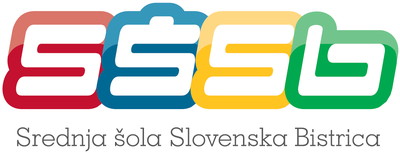 V A B I L OVabimo vas na 16. državno tekmovanje v znanju poslovne matematike, statistike in finančne matematike za gimnazije ter srednje strokovne in tehniške šole, ki bo v petek, 6. aprila 2018, ob 9. urina Srednji šoli Slovenska Bistrica, Ulica dr. Jožeta Pučnika 21, Slovenska Bistrica.PROGRAM TEKMOVANJA9.00	Sprejem tekmovalcev in mentorjev9.30	Pozdrav organizatorja in kratek kulturni program10.00	Tekmovanje dijakov in srečanje mentorjev10.45	Vodeni ogled gradu v Slovenski Bistrici12.00 	Kosilo v šolski jedilniciVeselimo se druženja z vami.Lidija Pahič, univ. dipl. ekon.,                                         Mag. Iva Pučnik Ozimič,
organizatorka tekmovanja                                                      ravnateljica